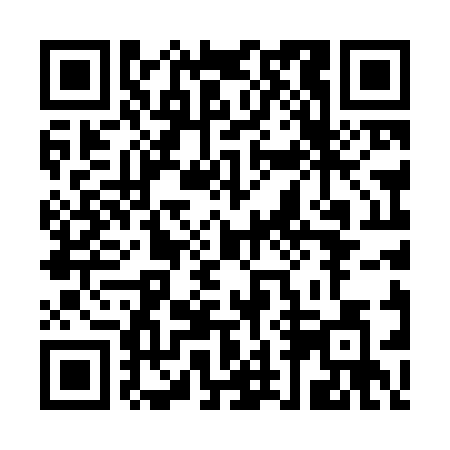 Ramadan times for Copenhaver, West Virginia, USAMon 11 Mar 2024 - Wed 10 Apr 2024High Latitude Method: Angle Based RulePrayer Calculation Method: Islamic Society of North AmericaAsar Calculation Method: ShafiPrayer times provided by https://www.salahtimes.comDateDayFajrSuhurSunriseDhuhrAsrIftarMaghribIsha11Mon6:306:307:431:364:567:307:308:4212Tue6:296:297:411:364:567:317:318:4313Wed6:276:277:401:354:577:327:328:4414Thu6:256:257:381:354:577:337:338:4515Fri6:246:247:361:354:587:347:348:4616Sat6:226:227:351:354:587:357:358:4717Sun6:216:217:331:344:597:367:368:4818Mon6:196:197:321:344:597:377:378:5019Tue6:176:177:301:345:007:387:388:5120Wed6:166:167:291:335:007:397:398:5221Thu6:146:147:271:335:007:407:408:5322Fri6:136:137:261:335:017:407:408:5423Sat6:116:117:241:325:017:417:418:5524Sun6:096:097:231:325:027:427:428:5625Mon6:086:087:211:325:027:437:438:5726Tue6:066:067:191:325:027:447:448:5827Wed6:046:047:181:315:037:457:458:5928Thu6:036:037:161:315:037:467:469:0029Fri6:016:017:151:315:047:477:479:0130Sat5:595:597:131:305:047:487:489:0231Sun5:585:587:121:305:047:497:499:031Mon5:565:567:101:305:057:507:509:042Tue5:545:547:091:295:057:517:519:053Wed5:535:537:071:295:057:527:529:074Thu5:515:517:061:295:057:537:539:085Fri5:495:497:041:295:067:547:549:096Sat5:475:477:031:285:067:557:559:107Sun5:465:467:011:285:067:567:569:118Mon5:445:447:001:285:077:577:579:129Tue5:425:426:581:275:077:577:579:1310Wed5:415:416:571:275:077:587:589:14